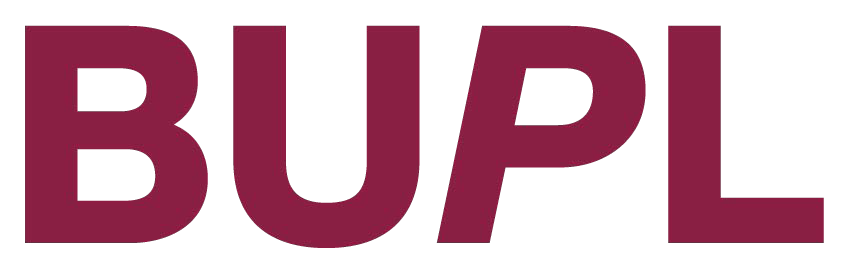 INDMELDELSE I BUPL – MEDLEM I SYDSLESVIGUdfyld denne blanket og send den til: BUPL, Sundkrogskaj 20, 2100 København Ø. Du kan også scanne den udfyldte blanket og maile den til bupl@bupl.dkMedlemskabet koster pt. pr. måned: 290,00 kr. for fuldtid (over 30 timer) og 219,00 kr. for deltidFornavn: 		Efternavn: 	Adresse: 		Postnr. & by: 	Telefon: 		E-mail: 	Evt. dansk CPR.nr.: 	UDDANNELSESOPLYSNINGER	ARBEJDSSTEDPædagogudannet:  ja 	nej 	Institutionens navn: 	Uddannelsessted: 		Institutions type: 	uddannelse afsluttet: 		Adresse: 	Anden uddannelse: 		Postnr. & By: 	Stillingsbetegnelse: 	Antal timer om ugen:  	Dato for ansættelse: 	Dato & underskrift 	Jeg erklærer mig samtidig indforstået med, at mit cpr-nummer/medlemsnummer vil blive registreret og videregivet, hvor lovgivningen kræver det, samt hvor BUPL skal varetage mine faglige interesser f.eks. i forbindelse med lønforhandlinger, fælles overenskomster etc.BUPL Sydslesvigv/Hauke Paulsen Erikstrasse 7, 24837 SchleswigMail: hap@bupl.dk - www.bupl.dk/sydjylland Telefon: ++49 17 51 93 05 25Forbundet for pædagoger og klubfolk